ComponentsDescriptionWarrantyCode*CostSocketSuspensionFoot / Terminal DeviceAnkle / WristKnee / ElbowHip / ShoulderConsumables** CosmesisOTHER*Code for Lifetime Care is LTCS704, Code for Workers Care is MOB001 **Please detail socks / liner / sleeves needed for the subsequent 12 months*Code for Lifetime Care is LTCS704, Code for Workers Care is MOB001 **Please detail socks / liner / sleeves needed for the subsequent 12 months*Code for Lifetime Care is LTCS704, Code for Workers Care is MOB001 **Please detail socks / liner / sleeves needed for the subsequent 12 months*Code for Lifetime Care is LTCS704, Code for Workers Care is MOB001 **Please detail socks / liner / sleeves needed for the subsequent 12 months*Code for Lifetime Care is LTCS704, Code for Workers Care is MOB001 **Please detail socks / liner / sleeves needed for the subsequent 12 monthsClinical servicesClinical servicesClinical servicesClinical servicesClinical servicesProlonged consultation      hrs @        per hour      hrs @        per hour      hrs @        per hourLabour      hrs @        per hour      hrs @        per hour      hrs @        per hourTOTALTOTALTOTALTOTAL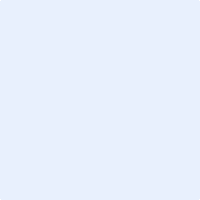 